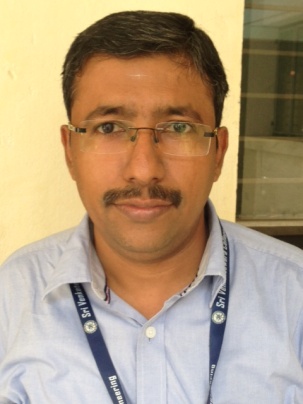 PhD  	Annamalai University, June 2002	                      Organic synthesis 	MPhil  Annamalai University, July 1998                         Organic synthesisMSc    Annamalai University, June 1996                       Organic chemistry             BSc     St. Joseph’s College, Trichy, June 1994            Chemistry					Teaching & Research Experience:	14 yearsResearch interestOrganic synthesis: Synthesis of piperidones and azabicyclo compounds; Conformational analysis of heterocyclic compounds. Preparation of derivatives of thiopyrans, piperidones and their anti-microbial studies. 